Ejercitación de Física QuímicaEncontrar los componentes de los siguientes átomos	p+Ga	n				P					Ar	e-V					Zn					SrBa					W					HgSb					Pd					AuXe					Hf					AcActividad N°2¿Qué es un isotopo? De ejemplosDefine IonLos iones se pueden transformar en cationes o aniones. Explica cada uno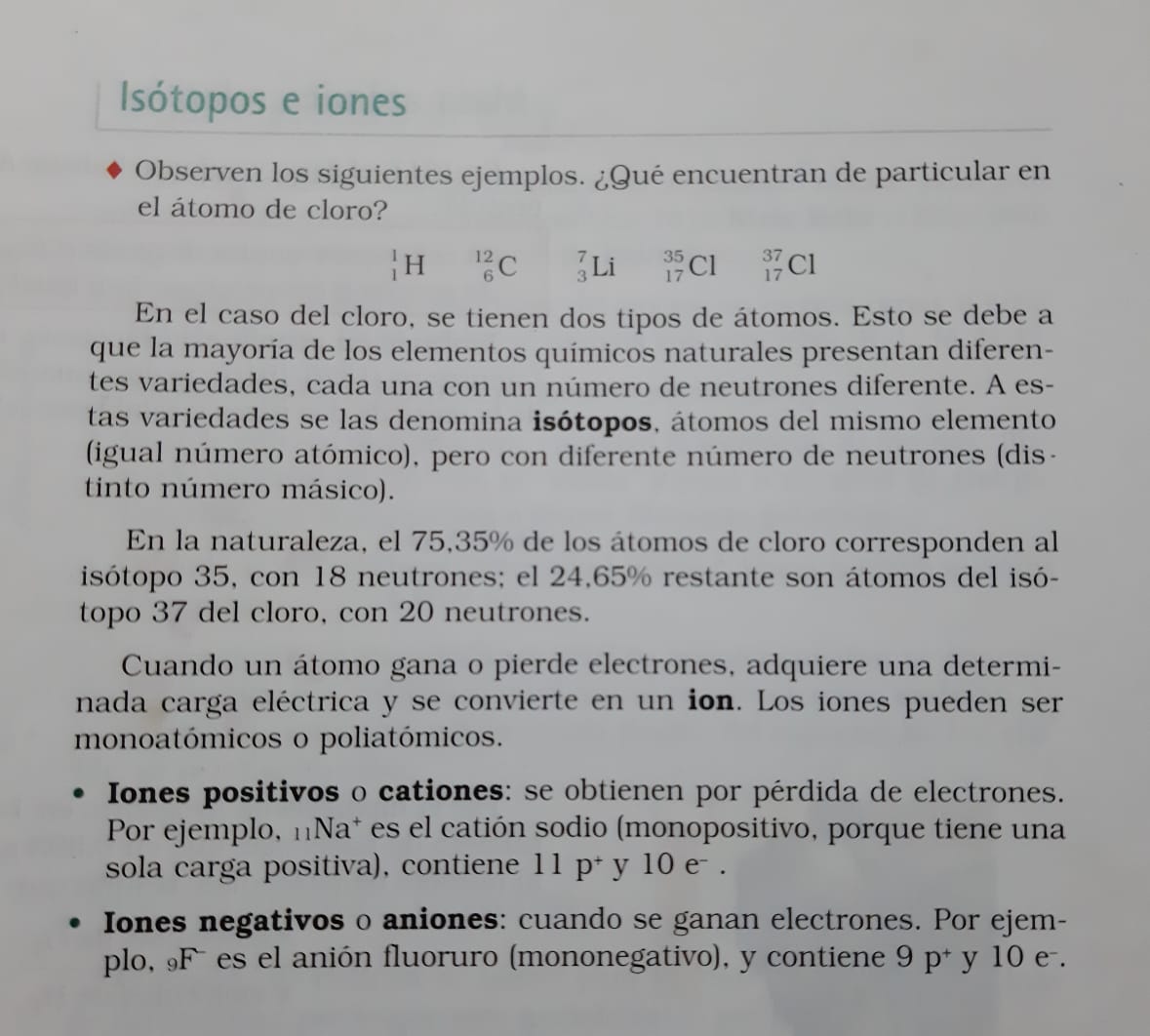 